УПРАВЛЕНИЕ ОБРАЗОВАНИЯ АДМИНИСТРАЦИИ АЛЕКСЕЕВСКОГО ГОРОДСКОГО ОКРУГАПРИКАЗ«29»  февраля  2024 года				                                                              №235 _О подаче заявлений на изменение формы прохождения государственной итоговой аттестации по образовательным программам среднего общего образования на территории Алексеевского городского округа в 2024 годуВ соответствии с приказом Министерства просвещения Российской Федерации и Федеральной службы по надзору в сфере образования и науки от 31 января 2024 года № 59/137 «Об особенностях проведения государственной итоговой аттестации при завершении освоения образовательных программ основного общего и среднего общего образования», приказом министерства образования Белгородской области от 27 февраля 2024 года № 606, в целях соблюдения прав и законных интересов участников государственной итоговой аттестации по образовательным программам среднего общего образования приказываю:Принять к исполнению приказ министерства образования Белгородской области от 27 февраля 2024 года № 606 «О подаче заявлений на изменение формы прохождения государственной итоговой аттестации по образовательным программам среднего общего образования на территории Белгородской области в 2024 году» (прилагается).Главному специалисту отдела общего образования управления образования администрации Алексеевского городского округа (Куманина Н.Ю.): Довести до сведения руководителей общеобразовательных учреждений, реализующих программы среднего общего образования приказ министерства образования Белгородской области от 27 февраля 2024 года № 606 «О подаче заявлений на изменение формы прохождения государственной итоговой аттестации по образовательным программам среднего общего образования на территории Белгородской области в 2024 году».Обеспечить сбор заявлений от участников ГИА желающих изменить форму ГИА, не позднее чем за две недели до начала проведения основного периода проведения экзаменов.Обеспечить передачу принятых от участников ГИА заявлений в государственную экзаменационную комиссию не позднее чем за две недели до начала проведения основного периода проведения экзаменов по акту приёма-передачи заявлений на изменение формы ГИА (приложение 2).Директору МБУ «ЦОКО» Рощупкиной А.В.:Разместить приказ министерства образования Белгородской области от 27 февраля 2024 года № 606 «О подаче заявлений на изменение формы прохождения государственной итоговой аттестации по образовательным программам среднего общего образования на территории Белгородской области в 2024 году» на официальном сайте управления образования.Руководителям общеобразовательных организаций, реализующих образовательные программы среднего общего образования организовать:4.1. Сбор заявлений от участников ГИА, желающих изменить форму ГИА, не позднее чем за две недели до начала проведения основного периода проведения экзаменов.4.2. Передачу принятых от участников ГИА заявлений в управление образования администрации Алексеевского городского округа, не позднее чем за две недели до начала проведения основного периода проведения экзаменов.4.3. Разместить настоящий приказ на официальных сайтах общеобразовательных учреждений в течение одного рабочего дня со дня его получения. 5. Контроль за исполнением данного приказа возложить на заместителя начальника управления, начальника отдела общего образования управления образования администрации Алексеевского городского округа Самцову Ю.О.Начальник управления образования администрации Алексеевского городского округа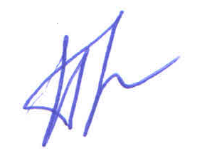                             М.А. ПогореловаС приказом ознакомлены:Ю.О. СамцоваА.В. РощупкинаЛ.Ю. МироненкоА.А. БитюцкаяИ.В. ПадалкаН.М. КолмыковаЕ.П. КузьминыхА.А. ПанченкоО.Н. ДегальцеваЮ.В. ШушеровН.Ю. КуманинаС.Н. ОвчаренкоН.А. ДешинаЛ.В. АндрусьН.М. ЛутоваС.В. КалашниковаЕ.В. КолядинаЕ.А. КульбаченкоН.Д. Колесникова Е.Г. ОстряковаО.Е. Забелина